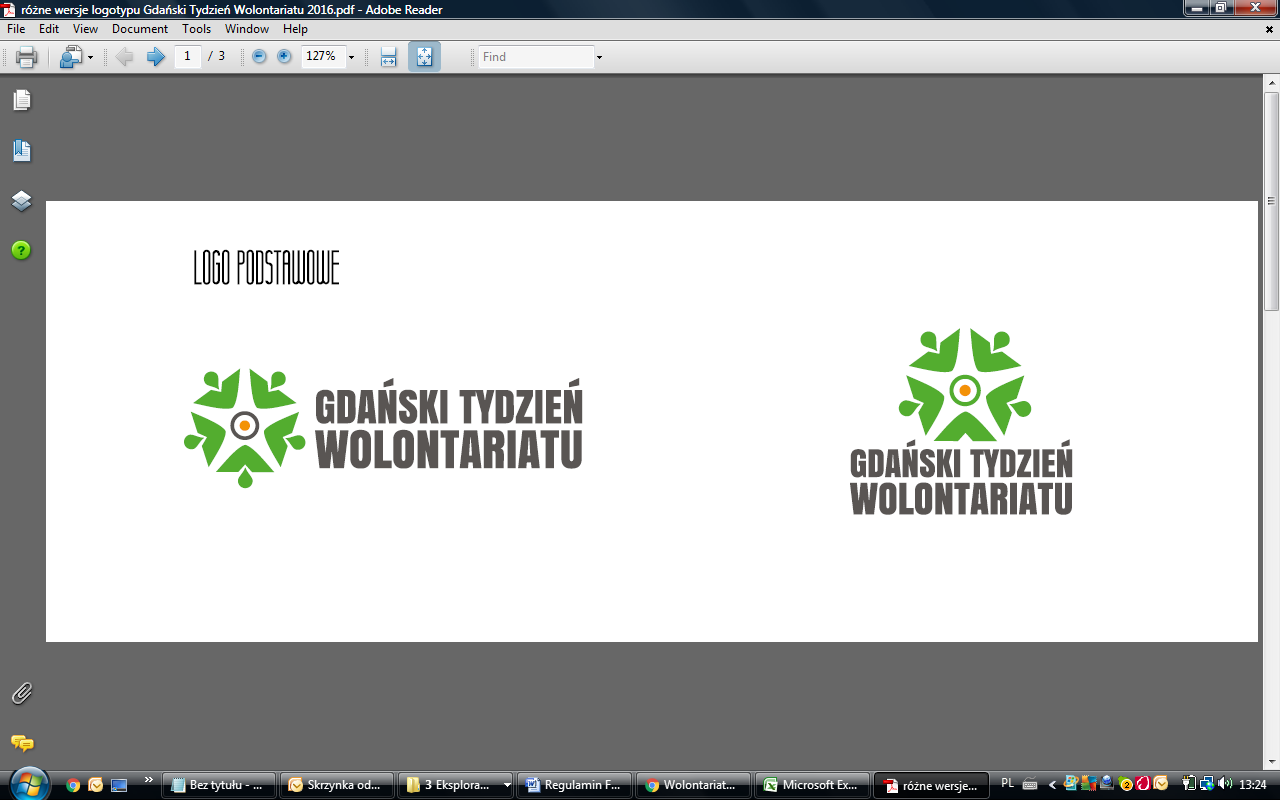 ZAŁ NR 1 - FORMULARZ ZGŁOSZENIOWY - LABORATORIUM INICJATYWTermin do dnia 28 listopada 2016, decyduje kolejność zgłoszeń (limit 8 prezentacji).Zobowiązuję się do przesłania prezentacji do dn. 01.12.2016 r. na email: tw@wolontariatgdansk.plNAZWA GRUPYNAZWA PODMIOTU PRZY KTÓREJ DZIAŁACIE WOLONTARIACKOOSOBA PREZENTUJĄCA PROJEKT PODCZAS KONFERENCJI DN. 5.12.2016DANE KONTAKTOWE OSOBY PREZENTUJĄCEJTEL:EMAIL:TYTUŁ PROJEKTU I KRÓTKI OPIS